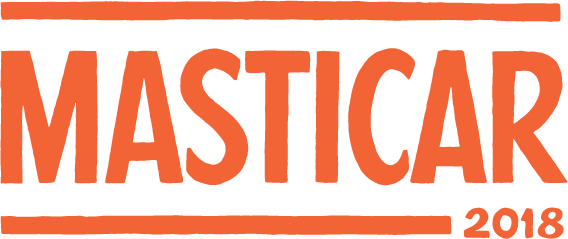 Taller de OficiosJueves 6 de septiembre

14:00 hs.	Harinas sin TACC, con o sin opción. 
Las nuevas opciones, mandioca, teff, sarraceno.
Expositores: Cynthia Sandoval (nutricionista), David Kiesewetter (Kwezi), Paz Aguilar (Olienka), Pablo Baumgratz (Coop. La Abundancia), Inés Bonifacio (cocinera) y Germán Torres (Salvaje Bakery)15:30 hs.	Helado artesanal
Los secretos de un clásico argentino ¿Cómo empezó y por qué tiene tanto prestigio a nivel mundial?
Expositores: Maximiliano Maccarrone (El Podio heladería) y Augusto Mayer (Proper)17:00 hs.    No tires más comida
¿Dónde y cómo se desperdicia comida en la Argentina?
Expositores: Agustín Benito (Sueño Verde), Ady Beitler (Nilus), Juan Martín Richter (La choza) y Narda Lepes.	18:00 hs.	Sin mujeres no hay agricultura familiar
¿Quién cultiva lo que comemos?
Expositoras: Miryam Gorban (nutricionista), Perla Herro (cocinera), Rosalía Pellholz (Union de Trabajadores de la Tierra) y María de Michelis (periodista)19:30 hs.	Compostar
Reducir, reutilizar, reparar, reciclar y compostar ¿Por dónde empiezo? ¿Puedo en un balcón? ¿Cómo se hace?
Expositor: Santiago Macías (I latina) y Claudia Nuñez (Proyecto Sustentable)20:30 hs.	"Carniceros de oficio", el libro
Trabajo sociológico, fotográfico y audiovisual. Homenaje y revalorización del oficio de carniceros.
Expositores: Eduardo Torres (Fotografo) y Pablo Torres (Sociólogo).Viernes 7 de septiembre14:00 hs. Mauro Colagreco y Virgilio Martínez juntos	
Colaboraciones
Expositores: Mauro Colagreco y Virgilio Martínez15:30 hs.	Todo lo que siempre quisiste saber sobre la papa
¿Para qué nos sirve? ¿Qué papas tenemos? ¿Engorda? ¿Cuál elijo?
Expositores: Iván María Ramallo (genetista), Pedro Bargero (chef Chila) y Patricio Kenny (médico nutricionista).17:00 hs. 	El riesgo de una salmonera en Ushuaia
El caso Chile, mitos y verdades ¿Quién se beneficia realmente?	
Expositor: Alex Muñoz (Director fundación Pristine Seas Latam) y Emmanuel Herbin (Chez Manu, Ushuaia)18:30 hs.	Del Pacífico al Atlántico, uniendo países mediante la cocina
Principios para un aprovechamiento óptimo de nuestros recursos marinos, y de paso, comer rico.
Expositor: Tomás Matsufuji Yasuda (cocinero Perú)20:00hs.	¿Queso con qué?
Buscamos el mejor match para cada queso. Vení a votar por tu pareja preferida.
Expositores: Mauricio Couly (Ventimiglia), Eduardo Zurro (Santa Agueda), Coni Bosc (La Suerte) y Beatriz Coste (sommelier)Sábado 8 de septiembre12:30 hs.	Mundial extravirgen
No todo entra por los ojos. La utilización del olfato y el gusto para detectar los mejores aceites.
Expositores: Ing. María Eugenia Gallego - Panel de catadores del Valle, del INTA EEACatamarca.14:30 hs.	Breve introducción al mundo cervecero
Taller de materia prima, proceso de elaboración y degustación guiada de cervezas.
Expositores: Sol Cravello (Jefa de Conocimiento Cervecero Patagonia) y Rodrigo Flores (Cervecero Patagonia)15:30 hs.	Chocolate + Mate = ChocoMate
Dos productos que todos conocemos, juntos ¿A qué sabe?
Expositores: Juliana Terpin (estudiante de Ing. en alimentos UCA), Tomás Cabrera (estudiante de Ing. en alimentos UCA) y Alejandro Beyeye (pastelero)16:30 hs.	Comer lo que te hace bien
Probióticos, prebióticos ¿Qué son? ¿De dónde vienen? ¿Qué efecto tienen en nuestro organismo?
Expositores: Ricardo Weill (Danone), Martín Ruso (cocinero) y Gonzalo Sánchez (Fermento Natural)18:00 hs.	Animales de caza
¿Cómo, cuándo, dónde y por qué?	
Expositores: Christophe Krywonis, Gustavo Porini (biólogo) y Gladis Rebak (Doctora en Ciencias Veterinarias)19:30 hs.	Brebajes, tónicos y aguas
Néctar de saúco, flor de Jamaica, chicha, tereré, horchata, etc. Hablan los que saben.
Expositora: Inés de los Santos y Anthony Vazquez 20:30 hs.	Mixología peruana con Pisco
Vení a aprender sobre Pisco e insumos de las tres regiones del Perú, su versatilidad y el desarrollo en coctelería de vanguardia.
Expositor: Manuel Cigarrostegui (bartender Perú)Domingo 9 de septiembre12:30 hs.	Los fermentos están de moda, pero Asia empezó hace miles de años
Salsa de soja, miso, umeboshi, natto... ¿Qué son, cómo se hacen y cómo se usan?
Expositores: Seiki y Diego Sasaki (productores) y Takehiro Ohno14:00 hs.	El APC – sí, P- del maridaje con cerveza
¿Qué es el maridaje con cervezas y cómo las maridamos con distintos quesos?	
Expositores: Sol Cravello (Jefa de Conocimiento Cervecero Patagonia) y Rodrigo Flores (Cervecero Patagonia)15:00 hs.	Empanadas argentinas
Festejemos las diferencias y aprendamos un poco
Expositores: Juan Braceli, Carina Perticone (semióloga) y Marcela Zisner (empanadera de La Úrsula, Salta)16:30 hs.	Pescado de río, boga, dorado, sábalo, tararira y surubí
Conociendo nuestros productos. Es para todos, no tiremos nada.
Expositores: Eduardo Avio y Paula Naón (dueños y cocineros de Estrada 123, Entre Ríos) junto a miembros de la Cooperativa de Pescadores de Entre Ríos18:00 hs.	Tierra de mate, desde las Cataratas del Iguazú hasta los Esteros de Iberá 
Perfiles de sabor, lo que desconocemos de nuestra identidad.
Expositores: Instituto Nacional de Yerba Mate (INYM) junto a productores de yerba del Mercado: Kalena, La Obereña, Titrayjú, Arapegua y As de Bastos 19:00 hs.	Desafío sensorial para los alimentos light
El laboratorio de la UCA se traslada a la feria.
Expositores: Diego Rocha (Becario postdoctoral del CONICET), Diego Golombek (biólogo y divulgador científico) y Narda Lepes